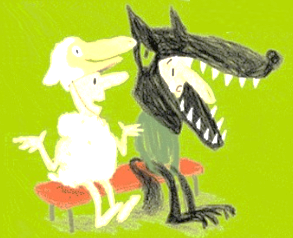 Bibliographie : CONNAC Sylvain, Apprendre avec les pédagogies coopératives, Démarches et outils pour l’école, 2009.BRENIFIER Oscar, Enseigner par le débat, Rennes, CRDP, 2002 PIQUEMAL Michel, Les philo-fables pour vivre ensemble, Albin Michel, 2007 Travaux de Michel TOZZIRessources présentées : Vidéos de Sylvain Connac sur ICEM34Vidéos « C’est quoi l’idée ? », France 5 de Oscar Brenifier et Pascal DesprésLes petits philosophes de Pomme d’api (posters et vidéos)Albums possibles : « Bob, le loup » de Jean-Luc Le Pogam« C’est bien, c’est mal » d’Oscar BrenifierLes albums de Tomi Ungerer sur la différence ( Jean de la lune, le géant de Zéralda)« L’agneau qui ne voulait pas être un mouton » de Didier Jean et Zad« La brouille » de Claude Boujon« Grosse colère » de Mireille d’Allance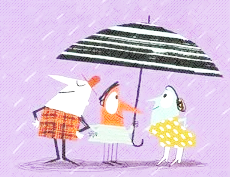 